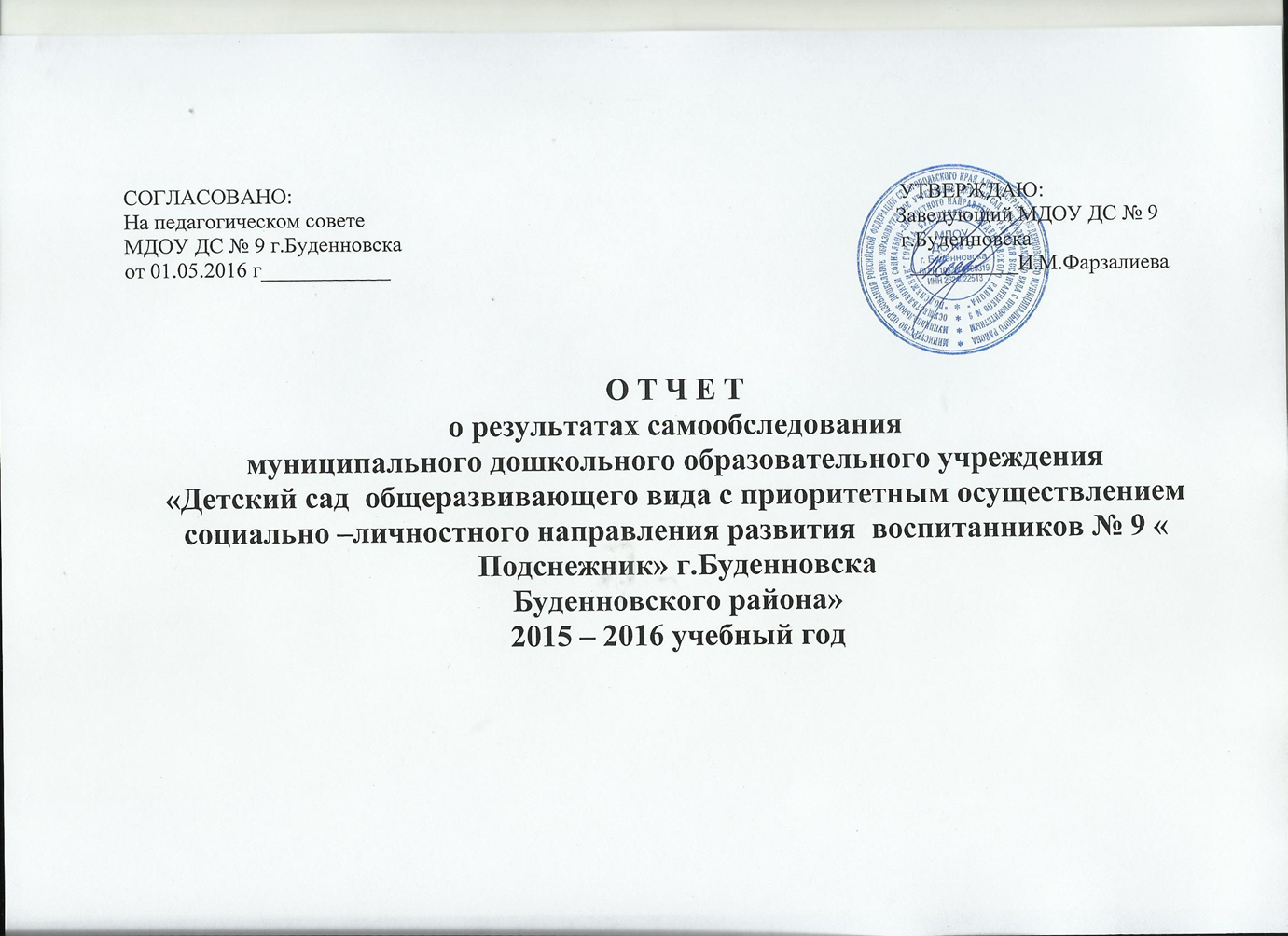 1.ОБЩИЕ СВЕДЕНИЯ. Муниципальное дошкольное образовательное учреждение «Детский сад общеразвивающего вида с приоритетным осуществлением социально-личностного направления развития воспитанников № 9 «Подснежник» города Буденновска Буденновского района»Муниципальное дошкольное образовательное учреждение  осуществляет присмотр и уход, обучение и развитие детей в возрасте с  1,6 до 8 лет. МДОУ работает по 5 дневной рабочей неделе. Режим работы 10 часов, в учреждении функционирует группа полного рабочего дня – режим работы с 7.30 до 17.30 часов.В учреждении функционирует 3 групп.Группы скомплектованы по разновозрастному принципу: - 1 группы детей раннего возраста (от 1,6 до 3 лет); 1 групп детей младше- среднего возраста от 3-х до 5 лет ,1 группа старше- подготовительная  возраст с 5 до 7 лет. Специализированных групп в учреждении нет.2. УПРАВЛЕНИЕ ОБРАЗОВАТЕЛЬНЫМ УЧРЕЖДЕНИЕМ.Управление МДОУ ДС  № 9 г. Буденновска осуществляется в соответствии с законом Российской Федерации «Об образовании» и Уставом на принципах демократичности, открытости, единства единоначалия и коллегиальности, объективности и полноте используемой информации, приоритета общечеловеческих ценностей, охраны жизни и здоровья человека, свободного развития личности. Система управления МДОУ ДС  № 9 г. Буденновска представляет вид управленческой деятельности, целеполаганием которой является обеспечение участниками образовательного процесса условий для:развития;роста профессионального мастерства;проектирования образовательного процесса как системы, способствующей саморазвитию, самосовершенствованию и самоактуализации.Управленческие действия, предпринимаемые ДОУ, осуществляются на основе прогнозирования общих линий развития и направлены на повышение качества предоставляемых образовательных услуг.Формами самоуправления являются Совет родителей, Педагогический совет, Совет трудового коллектива ДОУ.Совет педагогов рассматривает педагогические и методические вопросы, вопросы организации учебно-воспитательного процесса, изучение и распространение передового педагогического опытаСовет трудового коллектива имеет право обсуждать коллективный договор, программу развития ДОУ, обсуждать и принимать правила внутреннего трудового распорядка, Устав Учреждения для внесения их на утверждение. Совет Родителей представляет интересы всех участников образовательного процесса: родителей, педагогических работников, воспитанников. Определяет стратегию развития ДОУ, принимает важнейшие решения по различным направлениям деятельности ДОУ.Управленческий аппарат представлен заведующим ДОУ, заместителем заведующего по воспитательной работе.          3. ОРГАНИЗАЦИЯ ОБРАЗОВАТЕЛЬНОГО  ПРПОЦЕССА.            Кадровый потенциал ДОУКурсовая подготовка за 2015-2016 учебный год Принцип составления режима дня, учебного плана, расписания организации непосредственной образовательной деятельности и соблюдение предельно допустимой учебной нагрузки воспитанниковВоспитательно – образовательный процесс строится на основе  режима дня, утвержденного заведующим,  который устанавливает распорядок бодрствования и сна, приема пищи, гигиенических и оздоровительных процедур, организацию непосредственно образовательной деятельности, прогулок и самостоятельной деятельности воспитанников.Учебный план разработан в соответствии с Сан П и Н 2.4.1.3049-13. В план включены образовательные области:физическое развитиесоциально-личностное развитие познавательное развитиеречевое развитиехудожественно-эстетическое развитие Реализация плана предполагает учет принципа интеграции образовательных областей в соответствии с возрастными возможностями и особенностями воспитанников, спецификой и возможностями образовательных областей.В детском саду функционирует шесть возрастных групп. Основной формой работы в возрастных группах является совместная деятельность: дидактические, сюжетно-ролевые, театрализованные игры, игровые ситуации, экспериментирование, проектная деятельность, беседы и др. непосредственно образовательная деятельность (НОД).Самостоятельная деятельность детей: игры по интересам.Продолжительность учебного года с сентября по  май. Нормы и требования к нагрузке детей, а также планирование образовательной нагрузки в течение недели определены «Санитарно-эпидемиологическими требованиями к устройству, содержанию и организации режима работы дошкольных образовательных организаций» СанПиН 2.4.1.3049-13.Для детей раннего возраста от 1,6 до 3 лет длительность непрерывной непосредственно образовательной деятельности не превышает 10 мин, для детей от 3 до 4-х лет - 15 минут, для детей от 4-х до 5-ти лет - 20 минут, для детей от 5 до 6-ти лет - 25 минут, для детей от 6 до 8 лет – 30 минут. Организуются перерывы между периодами непрерывной образовательной деятельности - не менее 10 минут. В середине непосредственно образовательной деятельности статического характера проводятся физкультурные минутки.Обновление содержания образования в условиях реализации ФГОС ДО4 .МОНИТОРИНГ КАЧЕСТВА ОБРАЗОВАНИЯ В ДОУ.Одним из направлений работы является мониторинг качества образования в ДОУ. Так в ДОУ разработаны диагностические карты освоения ООП ДОУ в каждой возрастной группе, включающие в себя анализ уровня развития целевых ориентиров детского развития и качества освоения образовательных областей. Результаты мониторинга освоения образовательных областей детьми всех возрастных групп на конец 2016-2017 уч.г. показали высокий и средний уровень. Анализ мониторинга детского развития показал, что у дошкольников ДОУ целевые ориентиры сформированы на уровне нормы и выше нормы. Итоги данного мониторинга помогут педагогам определить дифференцированный подход к каждому ребёнку в подборе форм организации, методов и приёмов воспитания и развития.Кроме того, с согласия родителей (законных представителей) в апреле 2017 года педагогом – психологом  ДОУ проводилось обследование воспитанников подготовительной к школе группы на предмет оценки сформированности предпосылок к учебной деятельности в количестве 52 человек. Обследование проводилось по традиционным методикам. При отборе диагностического инструментария учитывалось соответствие возрасту детей и  целям диагностического обследования. Изучение  проводилось подгрупповым методом. Предъявляемые задания позволили оценить уровень сформированности  предпосылок к учебной деятельности: возможность работать в соответствии с фронтальной инструкцией (удержание алгоритма деятельности), умение самостоятельно действовать по образцу и осуществлять контроль, обладать определенным уровнем работоспособности, а также вовремя остановиться в выполнении того или иного задания и переключиться на выполнение следующего, возможностей распределения и переключения внимания, работоспособности, темпа, целенаправленности деятельности и самоконтроля.Целостный характер исследования предоставил  возможность получить картину актуального уровня развития ребенка и обозначить зону его ближайшего развития.По итогам обследования детей были получены   следующие результаты:Высокий уровень УПП – 32 человек (62%);Средний  уровень УПП  – 20 человек (38%);Недостаточный уровень -0 человека (0%).Итак, 52 воспитанника имеют развитие соответствующее возрастной норме и могут усваивать программу общеобразовательной школы. Родители, чьи дети, показали недостаточный уровень развития получили индивидуальные рекомендации.5. МАТЕРИАЛЬНО – ТЕХНИЧЕСКОЕ И ПРОГРАММНОЕ ОБЕСПЕЧЕНИЕ ДОУСостояние материально- технической базы ДОУ соответствует педагогическим требованиям современного уровня образования, требованиям техники безопасности, санитарно–гигиеническим нормам и правилам, физиологии детей, принципам функционального комфорта. В ДОУ оборудованы и функционируют: пищеблок, медицинский кабинет, методический кабинет, кабинет заведующей, 14 групп, кабинет педагога – психолога, музыкального руководителя. В МДОУ созданы необходимые условия для осуществления образовательного процесса с детьми дошкольного возраста. Вся планировка здания и его оснащение организовано с учетом индивидуальных и возрастных особенностей развития воспитанников.  Для каждой возрастной группы имеется все необходимое для полноценного функционирования помещения: раздевальная, игровая, туалетная, умывальная. На территории ДОУ имеются отдельные прогулочные участки для каждой группы, оборудованные малыми формами, спортивная площадка, прогулочные веранды, разбиты цветники и клумбы. Все базисные компоненты развивающей среды детства включают оптимальные условия для полноценного физического, познавательного, социально-личностного, художественно-эстетического развития детей. Расположение мебели и пособий обеспечивает ребенку постоянный визуальный контакт с  взрослыми. Рационально организованное пространство игровой комнаты позволяет воспитателю не прерывать деятельности детей, а самому переходить от одной группы к другой, осуществляя развитие игровой ситуации, помогать в решении проблем, неизбежно возникающих в общении между детьми, являясь активным участником и полноправным партнером детских игр и занятий.Каждая возрастная группа ДОУ оснащена необходимой методической литературой и литературными произведениями различных фольклорных жанров для использования в работе с дошкольниками.  Микросреда в каждой возрастной группе включает совокупность образовательных областей, обеспечивающих разностороннее развитие детей с учётом их возрастных и индивидуальных особенностей.Материальная база периодически преобразовывается, трансформируется, обновляется для стимулирования физической, творческой, интеллектуальной активности детей. Все это позволяет педагогам организовывать работу по сохранению и укреплению здоровья детей, созданию положительного психологического климата в детских коллективах, а также по всестороннему развитию каждого ребенка.Обеспечение безопасности жизни и деятельности ребенка в здании и на прилегающих к ДОУ территории: 
               Территория участка  ограждена металлическим забором высотой 2 м. Имеется игровые площадки для каждой возрастной группы, на каждой площадке установлено стационарное игровое оборудование - малые формы соответствующие возрасту детей. Игровое оборудование и постройки безопасные, с приспособлениями, дающими возможность ребёнку двигаться, играть. Обеспечивается безопасность жизнедеятельности воспитанников и сотрудников. Соблюдаются правила и нормы охраны труда, техники безопасности и противопожарной защиты. Работники своевременно проходят инструктаж по охране жизни и здоровья воспитанников, по обеспечению пожарной безопасности. Составлен план эвакуации детей, и схема оповещения работников на случай чрезвычайных происшествий. Раз в квартал проводятся   практические занятия с персоналом и воспитанниками по эвакуации из здания в случае пожара. Установлена тревожная кнопка. В соответствии с требованиями СанПиН в полном объёме реализуется питьевой, тепловой и воздушный режим, о чем свидетельствуют акты надзорных организаций приемки ДОУ к новому учебному году.6. ФОРМЫ ВЗАИМОДЕЙСТВИЯ ДОУ С  РОДИТЕЛЯМИ И СОЦИУМОМ.Работа с родителями является приоритетным направлением деятельности   МДОУ. Цель данной деятельности - привлечь внимание родителей и педагогов к формированию единого понимания целей и задач, средств и методов воспитания детей, их эмоционального благополучия, полноценного физического, психического и умственного развития.Работа с родителями строится на основе перспективного планирования с использованием разных форм взаимодействия: консультации, родительские собрания, приглашения на неделю здоровья, организация коллективных праздников, участие в выставках детского творчества.Взаимодействие ДОУ с общественностью и другими организациями 7.  МЕДИЦИНСКОЕ ОБСЛУЖИВАНИЕОдной  из  главных    задач  нашего детского сада является  сохранение  и укрепление здоровья  детей.  Решению  этой  задачи  подчинена  вся  деятельность  ДОУ и её  сотрудников.В штате ДОУ не предусмотрены медицинские сестры. Но на основании договора с ГБУЗ CК (Буденновское ЦРБ)  медицинские сестры ведут работу в ДОУ, которые, наряду с администрацией ДОУ, несут ответственность за здоровье и физическое развитие детей, проведение лечебно-профилактических мероприятий, соблюдение санитарно-гигиенических норм, режима и обеспечение качества питания.В медицинский блок входят: кабинет медсестры, процедурный кабинет и 2 изолятора.Медицинский блок оборудован в соответствии с санитарными нормами медицинской техникой, специальным оборудованием и инструментарием, специальной мебелью.В кабинете медсестры в установленном порядке хранятся:- медицинская документация в соответствии с номенклатурой дел;- медицинские карты детей;- личные медицинские (санитарные) книжки сотрудников. Работники ДОУ в обязательном порядке проходят периодическое медицинское обследование 1 раз в год.Сведения об уровне здоровья воспитанников за три  последних календарных года (по медицинским отчетам):- по сравнению с прошлым годом заболеваемость снизилась: этому способствовала большая проделанная работа по обеспечению контроля  реализации комплексного плана оздоровительных мероприятий по сохранению и укреплению здоровья воспитанников, активизация форм работы с родителями по пропаганде закаливания и оздоровления детей;- количество виражных детей уменьшилось за счет тесного контакта работы с тубдиспансером;- число ЧБД уменьшилось, за счет проводимых лечебно-оздоровительных мероприятий;- детей, осмотренных специалистами больше, за счет тесного контакта и совместного плана работы с детской поликлиникой.Целью медико-педагогического персонала было добиться качественного выполнения закаливающих процедур и оздоровительных мероприятий для повышения защитных сил организма. Созданы оптимальные условия для охраны  и укрепления здоровья детей, их физического и психического развития, реализовывалась физкультурно – оздоровительная система ДОУ, которая позволила модернизировать образовательный процесс на основе внедрения новых форм и методов педагогики оздоровления, объединить усилия всех специалистов    8. КАЧЕСТВО И ОРГАНИЗАЦИЯ ПИТАНИЯРациональное питание является одним из основных факторов внешней среды. Оно оказывает самое непосредственное влияние на жизнедеятельность, рост, состояние здоровья ребенка. Правильное, сбалансированное питание, отвечающее физиологическим потребностям растущего организма, повышает устойчивость к различным неблагоприятным воздействиям. Организация питания детей в ДОУ и организация питьевого режима осуществляются в соответствии с требованиями СанПиН. Питание детей организуется в групповых помещениях. ДОУ обеспечивает четырех - разовое сбалансированное питание детей на группах сокращенного дня: завтрак, 2 завтрак, обед, полдник, а также пяти - разовое сбалансированное питание детей на группах полного дня: завтрак, 2 завтрак, обед, полдник, ужин,  в соответствии с их возрастом и временем пребывания в ДОУ по нормам в соответствии с технологическими картами 10-ти дневного меню.Качество готовой продукции контролируют по Журналу бракеража готовой продукции и по наличию взятых суточных проб.Закупка продуктов питания производится по контрактам с торгующими  организациями. Не допускаются к приему в ДОУ пищевые продукты без сопроводительных документов, с истекшим сроком хранения и признаками порчи. Пищевые  продукты, поступающие в ДОУ  имеют документы, подтверждающие их происхождение, качество и безопасность.На пищеблоке имеется: моечные ванны,  стеллажи для посуды, раковина для мытья рук, контрольные весы – 1шт, весы, разделочные столы, холодильник – 2 шт., электромясорубка – 1 шт., ОБЩИЕ ВЫВОДЫ ПО ИТОГАМ САМООБСЛЕДОВАНИЯ:Деятельность ДОУ  строится в соответствии с федеральным законом РФ «ОБ образовании в РФ», нормативно-правовой базой, программно-целевыми установками Министерства образования и науки СК.Педагогический коллектив на основе анализа и структурирования возникающих проблем умеет выстроить перспективы развития в соответствии с уровнем требований современного этапа развития общества.ДОУ предоставляет доступное качественное образование, воспитание и развитие в безопасных, комфортных условиях, адаптированных к возможностям каждого ребенка.Качество образовательных воздействий осуществляется за счет эффективного использования современных образовательных технологий, в том числе информационно-коммуникационных.Повышается профессиональный уровень педагогического коллектива ДОУ  через курсы повышения квалификации, семинары, мастер-классы, переподготовку.Заведующий МДОУ ДС № 9____________________И.М.Фарзалиева № Основные показатели Полная информация 1 Полное название образовательного учреждения  Сокращённое  Муниципальное дошкольное образовательное учреждение «Детский сад общеразвивающего вида с приоритетным осуществлением социально-личностного направления развития воспитанников № 9 «Подснежник» города Буденновска Буденновского района»МДОУ  № 9 г. Буденновска2 Юридический  адрес Почтовый    адрес 356809, Российская Федерация, Ставропольский  край, Буденновский район, город Буденновск, ул.Мира, 52 . 356809, Российская Федерация, Ставропольский  край, Буденновский район, город Буденновск, ул.Мира, 52 . 3 Учредитель  Муниципальное образование Буденновский муниципальный район Ставропольского края4 Лицензия Лицензия на право ведения образовательной деятельности  № 4312                               от 09.11.2015 года,  26 Л 01 № 0000557 5 Вид, тип, категория дошкольного учреждения Детский сад, тип дошкольное образовательное учреждение 3 категории. 6 Заведующий МДОУ ДСФарзалиева Илмиет Маллаахмедовна 8Телефон/факс: Электронный адрес: Официальный сайт: (86559)7-26-00;  Sad_9_26bud@mail.ru http://mdou-9-podsnegn.my1.ru № п/пАдминистративная должностьФ.И.О.Образование Педагогический стаж Стаж административной  работы Квалификационная категорияЗаведующий ДОУФарзалиева Илмиет Маллаахмедовна высшее23 года  9 летСоответствие занимаемой должн.Категория КатегорияКатегорияКатегорияКатегорияОбразование Образование Образование Образование ВозрастВозрастВозрастВозрастВозрастМолодые специалистМолодые специалистСтуденты ВУЗКатегория ВысшаяПерваяСоответствиеБез     категорииВысшее Среднее профессиональноеНачальное профессиональноеСреднее образованиедо 20 летот 20 до 35  летот  35 до 50 летСвыше 50 летпенсионерыДо 3 летДо 5 лет Студенты ВУЗЗаведующий111Педагогические работники11213211ВСЕГО12213221Кол-во чел.%  охвата курсовой подготовкой%  охвата курсовой подготовкойКол-во чел.всегоИз них в 2015-2016  уч. годуПо теме: ФГОС ДО133,3По другим темам«Менеджмент в образовании»Семинары, мастер классы федерального и краевого уровня.ВСЕГО110%10%Внедрение ФГОС ДО1. Обсуждение и утверждение основной образовательной программы.2. Организация и проведение инструктивно-методических совещаний по вопросам введения ФГОС ООО.3. Организация индивидуального консультирования педагогов по вопросам психолого-педагогического сопровождения введения ФГОС.4. Разработка Положения о результатах освоения ООП.5. Корректировка и утверждение календарно-тематических планов педагогических работников на 2016-2017г.6. Мониторинг ресурсного обеспечения в соответствии с требованиями ФГОС.7. Комплектование библиотеки методического кабинета ОО в соответствии с ФГОС ДО.8. Организация участия различных категорий педагогических работников в педагогических мероприятиях разного уровня по вопросам введения ФГОС ДО.9. Создание условий для прохождения курсов повышения квалификации педагогов по вопросам перехода на ФГОС ДО.10. Повышение квалификации педагогических работников через систему внутреннего обучения.11. Организация непрерывного повышения квалификации через методические мероприятия МДОУ, города, района  по проблеме введения ФГОС.12. Работа творческих групп воспитателей по методическим проблемам, связанным с введением ФГОС.Наличие основной образовательной программы ДО в соответствии с ФГОС ДОИмеется , На основе какой программы разработана основная образовательная программаПримерная общеобразовательная программа «От рождения до школы» под редакцией Н.Е. Вераксы.Материально-технические обеспечение  и оснащенность образовательного процессаДля обеспечения полноценного развития детей в МДОУ  функционируют:- «Центр познания» в каждой группе (глобус, микроскопы, коллекции минералов, муляжи, наборы для экспериментальной деятельности детей, цветы в соответствии с возрастом детей, материал для организации труда в уголке, библиотека альбомов и гербариев (о животных, птицах, деревьях, насекомых, музеи из истории вещей).- площадка по ПДД (разметка, велосипеды, светофор, дорожные знаки);- « Центр умных книг»,  (энциклопедии, разнообразные  словари,  календари);- «Центр творчества» где осуществляется художественно-эстетическая работа в различных помещениях, к которым относятся;- музыкальный зал;- изостудия;- уголок сказок;- уголки ручного труда в группах.-«Игровой центр», обеспечивающий организацию самостоятельных сюжетно-ролевых игр;-  «Спортивный  центр»,  обеспечивающей  двигательную  активность  и организацию здоровьесберегающую деятельность детей. Для социально - личностного развития каждого ребенка организованы:      - уголки социально-эмоционального развития детей (в группах - педагогическая гостиная (видеодвойка, видеотека, фотоаппарат, видеокамера);    - кабинет психолога (игры по социально - эмоциональному развитию детей,  библиотека).Структура образовательного учреждения  и система его управления ДОУ самостоятельно в формировании своей структуры. Имеет в своей структуре различные структурные подразделения, обеспечивающие осуществление образовательной деятельности с учетом уровня, вида и реализуемой образовательной программы, формы обучения и режима пребывания воспитанников.Управляющая система состоит из двух структур:
1 структура – коллегиальное  управление:
- Педагогический совет;
-Общее собрание трудового коллектива;
- Общее родительское собрание, родительский комитет.
2 структура –административное управление, которое имеет линейную структуру:.                                      Объект их управления – часть коллектива согласно функциональным обязанностям (педагогический персонал, учебно-вспомогательный персонал, обслуживающий персонал).
3 уровень управления - осуществляется воспитателями, специалистами, обслуживающим персоналом.
 Объект управления – дети и родители (законные представители)Созданная структура управления не является чем-то неподвижным, она меняется в связи с развитием дошкольного образовательного учреждения и может предопределять изменения в этом развитии. Таким образом, в ДОУ реализуется  возможность  участия  в  управлении   детским  садом  всех  участников  образовательного  процесса.  Заведующий детским садом занимает место координатора стратегических направлений.  Работа по сохранению и укреплению здоровья воспитанников, процент заболеваемости по сравнению с предыдущим годом.  Здоровьесберегающие технологии, реализуемые педагогами ДОУПлан работы с родителями Имеется  план работы с родителями, в котором отражены тематические недели, основные события страны, города и ДОУ.ТрадиционныеРодительские собрания, консультации, оформление стендов для родителей, праздники и развлечения, дни открытых дверей, дни здоровья, анкетирование.Нетрадиционные Семейный круг, ярмарки, смотры – конкурсы, трудовые десанты, встречи с  интересными людьми, совместные акции.Название организацииФормы взаимодействия Городская детская библиотекаЭкскурсии «Неделя бибилиотеки и книги»; Литературные чтения в ДОУ «Памяти наших дедов – героев Победы».Почта РоссииЭкскурсия «Знакомство с профессией»Пожарная частьЭкскурсия «Знакомство с профессией»Городской музейЭкскурсии Дом культуры г.Буденновска Посещение мероприятий 